Протокол засіданняІсторико-філософського факультету № 11від 18 серпня 2022 рокуПрисутні: 17 членів вченої ради Історико-філософського факультету: О.С. Александрова (голова вченої ради), Р.В. Мартич (секретар), В.М. Завадський, Г.В. Саган, О.О. Салата, І.В. Срібняк, Р.О. Додонов, М.Ю. Відейко, В.М. Андрєєв, Г.М. Надтока, О.В. Горбань, , Т.К. Пояркова, Т.Ю. Гошко, Д.В. Кузьміч, Л.В. Ващенко, Д.К. Хохлов, О.А. Король.Порядок денний:1. Зміна формату видання журналу «Схід / Skhid» (автор концепції, головний редактор: Володимир Білецький, головний редактор: Олена Александрова)СЛУХАЛИ: завідувача кафедри філософії, професора Романа Додонова з представленням обґрунтування зміни формату журналу «Схід / Skhid» (автор концепції, головний редактор: Володимир Білецький, головний редактор: Олена Александрова)УХВАЛИЛИ:1. Зміну формату видання журналу «Схід / Skhid» (автор концепції, головний редактор : Володимир Білецький, головний редактор: Олена Александрова) з друкованого на електронний ухвалити.2. Клопотатися перед Вченою радою Університету про розгляд зміни формату видання журналу «Схід / Skhid» (автор концепції, головний редактор : Володимир Білецький, головний редактор: Олена Александрова)з друкованого на електроннийГОЛОСУВАЛИ:«За» – одноголосно.«Проти» – немає.«Утрималися» – немає.2. Про рекомендацію до друку чергового випуску журналу “Схід / Skhid”/СЛУХАЛИ: Про затвердження до друку чергового випуску журналу “Схід / Skhid”, 2022 р., том 3, випуск 2 , журналу «Схід». ВИСТУПИЛИ: декан Історико-філософського факультету, доктор філософських наук, професор О.С. Александрова, яка представила на розгляд Вченої ради факультету зміст журналу «Схід», том 3 випуск 2. «Соціальна стабільність & соціальна невизначеність: від історії до політики». А також повідомила, що другим головним редактором для цього випуску виступила запрошений фахівець – соціолог Т.В. Єрескова, доцент кафедри соціології Київського національного університету ім. В. Гетьмана, кандидат соціологічних наук, доцент.УХВАЛИЛИ: клопотати перед Вченою Радою Київського університету імені Бориса Грінченка про:1. Рекомендацію до друку чергового випуску журналу “Схід / Skhid”, 2022 р., Том 3, випуск 2 журналу «Схід». «Соціальна стабільність & соціальна невизначеність: від історії до політики».ГОЛОСУВАЛИ:«За» – одноголосно.«Проти» – немає.«Утрималися» – немає.3. РізнеГолова вченої радиІсторико-філософського факультету  О.С. Александрова Секретар вченої радиІсторико-філософського факультету 			Р.В. Мартич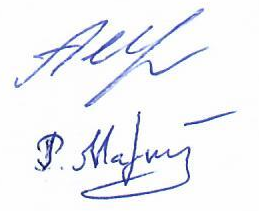 